Supporting Mental Health & Wellbeing in a Changing WorldAccess the following services in an emergency or if you need to report an incident.In An EmergencyPhone: 000About: Is someone seriously injured or in need of urgent medical help? Is your life or property being threatened? Have you just witnessed a serious accident or crime?Link: Australian Government Triple zero (000)Department of Communities and Justice	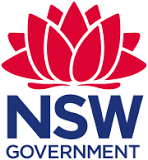 Phone: 13 21 11About: Reporting a child at risk. Provides information on child abuse and neglect Link: NSW Communities & Justice Need help now?Do you or your child need support with mental health?You may find the following resources helpful.Kids Help Line	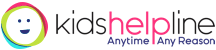 Phone: 1800 55 1800	Age Group: 5 to 25 yearsAbout: A private and confidential 24/7 phone and online counselling service.Link: kidshelpline WebChat CounsellingChat Online: 24/7Youth Beyond Blue	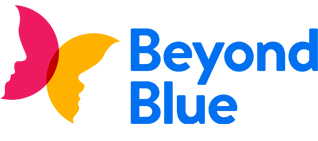 Phone: 1300 22 4636	Age Group: All agesAbout: 24/7 information and support to help everyone in Australia achieve their best possible mental health, wherever they live.Link: Welcome to Youth BeyondBlueChat Online: 3PM - Midnight1800RESPECT	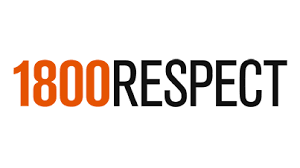 Phone: 1800 737 732	Age Group: All agesInterpreter: 13 14 50About: A confidential information, counselling and support service for people impacted by sexual assault, domestic or family violence and abuse.Link: 1800RESPECT Online ChatChat Online: 24/7headspace	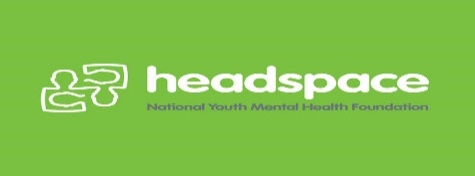 Phone: N/A	Age Group: 12 to 25 yearsAbout: A 24/7 online and telephone support and counselling service for young people, their families and friends.Link: Welcome to eheadspaceChat Online: Group chat 24/7, 1-on-1 chat 9AM - 1AM 7 days.Life Line	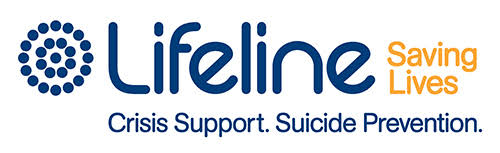 Phone: 13 11 14	Age Group: All agesText: 0477 131114About: A 24/7 crisis support and suicide prevention service.Link: Lifeline Crisis support chatChat Online: 7PM - Midnight	Text: 6PM - MidnightQLife	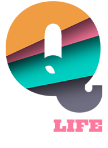 Phone: 1800 184 527 	Age Group: All agesAbout: An anonymous and free LGBTI peer support and referral service for people wanting to talk about sexuality, identity, gender, bodies, feelings or relationships.Link: Qlife WebchatChat Online: 3PM - Midnight	Phone: 3PM - MidnightSane	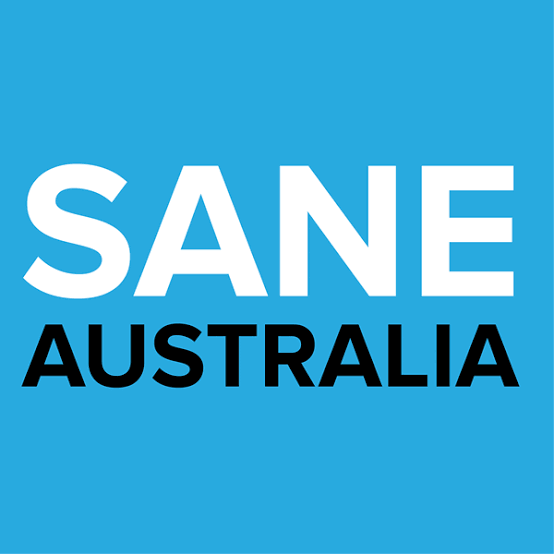 Phone: 1800 187 263	Age Group: All agesAbout: Supporting people living with complex mental health issues and the people that care about them.Link: Sane Australia Phone, Online Counselling & Peer SupportChat Online: 10AM to 10PM	Phone: 10AM to 10PMSuicide Call Back Service	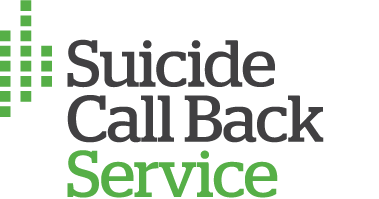 Phone: 1300 659 467	Age Group: All agesAbout: A 24/7 nationwide online counselling to people who are affected by suicide, experiencing thoughts of self-harm or suicide.Link: Suicide Call Back Service Online CounsellingChat Online & Video: 24/7Carers NSW	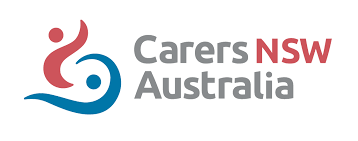 Phone: 1800 242 636	Age Group: All agesAbout: Carers Line offers emotional support, referrals and distributes carer specific resources and information to carers and community members.Link: Carers NSW Australia Carer linePhone: 9AM to 5PM Monday to FridayMental Health Line	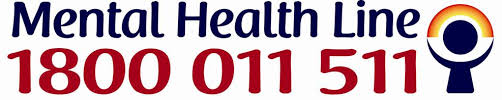 Phone: 1800 011 511	Age Group: All agesAbout: A mental health professional will answer your call about mental health concerns for you or someone you are concerned about including children, teens, adults and older people. Link: NSW Health Mental Health LinePhone: 24/7If you are seeking additional information.Black Dog Institute	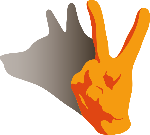 About: Primary areas of mental health research and treatment include: depression, bipolar disorder, post-traumatic stress disorder (PTSD), anxiety, workplace mental health, adolescents and young people, suicide prevention, e-mental health, and positive psychology and wellbeing.Link: Black Dog Institute home pageReach Out	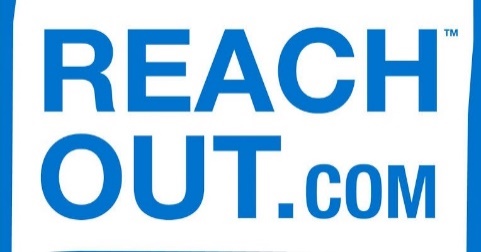 About: Our mission is to deliver innovative e-mental health services that enable young people to take control of their mental health and wellbeing.Link: Reachout.com home pageThe Brave Program	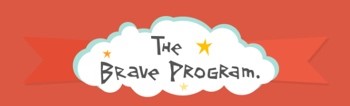 About: BRAVE-ONLINE is an evidence-based cognitive behavioural therapy (CBT) available online to help children (8-12) and teenagers (13-17) cope with anxiety.Link: BRAVE-Online home pageSmiling Minds	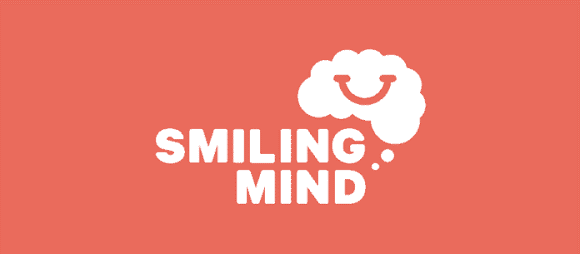 About: Online and app-based program to improve wellbeing of young people through mindfulness meditation.Link: Smiling Mind home pageIf you are looking for an app to support you or your child…Calm Harm	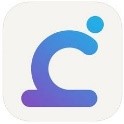 About: Calm Harm provides tasks that help you resist or manage the urge to self-harm. You can add your own tasks too and it's completely private and password protected.Cost: Free 	Available: App Store & Google PlayClear Fear	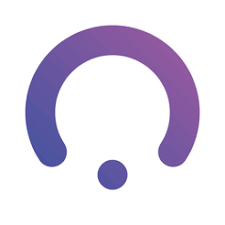 About: The fear of threat, or anxiety, is like a strong gust of wind. It drags you in and makes you want to fight it or run away. Instead, face your fear with the free Clear Fear app and learn to reduce the physical responses to threat as well as changing thoughts and behaviours and releasing emotions. Cost: Free 	Available: App Store & Google PlayReachOut Worry Time	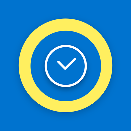 About: ReachOut Worry Time interrupts repetitive thinking by setting aside your worries until later, so you don't get caught up in them and can get on with your day. This means you can deal with worries once a day, rather than carrying them around with you 24/7 Cost: Free 	Available: App StoreReachOut Breathe	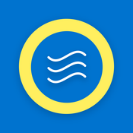 About: ReachOut Breathe helps you reduce the physical symptoms of stress and anxiety by slowing down your breathing and your heart rate with your iPhone Cost: Free 	Available: App StoreSmiling Mind	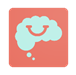 About: Smiling Mind is a meditation app for young people. It has been developed by a team of psychologists and uses mindfulness to boost calmness, contentment and clarity. Mindfulness meditation has been shown to help manage stress, resilience, anxiety, depression and improve general health and wellbeing. Cost: Free 	Available: App Store & Google Play